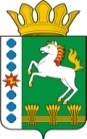 КОНТРОЛЬНО-СЧЕТНЫЙ ОРГАН ШАРЫПОВСКОГО РАЙОНАКрасноярского краяЗаключениена проект Постановления администрации Новоалтатского сельсовета «О внесении изменений в Постановление администрации Новоалтатского сельсовета от 30.10.2013 № 81-п «Об утверждении муниципальной программы Новоалтатского сельсовета «Муниципальное управление» (в ред. от 31.03.2015 № 32-п) 19 июня  2015 год 							                      № 58Настоящее экспертное заключение подготовлено Контрольно – счетным органом Шарыповского района на основании ст. 157 Бюджетного  кодекса Российской Федерации, ст. 9 Федерального закона от 07.02.2011 № 6-ФЗ «Об общих принципах организации и деятельности контрольно – счетных органов субъектов Российской Федерации и муниципальных образований», ст. 5 Решения Шарыповского районного Совета депутатов от 20.09.2012 № 31/289р «О внесении изменений и дополнений в Решение Шарыповского районного Совета депутатов от 21.06.2012 № 28/272р «О создании Контрольно – счетного органа Шарыповского района» (в ред. от 20.03.2014 № 46/536р, от 25.09.2014 № 51/573р, от 26.02.2015 № 56/671р), п.1.2. Соглашения от 01.01.2015 «О передаче Контрольно-счетному органу Шарыповского района полномочий Контрольно-счетного органа поселения по осуществлению внешнего муниципального финансового контроля».          Представленный на экспертизу проект Постановления администрации Новоалтатского сельсовета «О внесении изменений в Постановление администрации Новоалтатского сельсовета от 30.10.2013 № 81-п «Об утверждении муниципальной программы Новоалтатского сельсовета «Муниципальное управление» направлен в Контрольно – счетный орган Шарыповского района 16 июня 2015 года, разработчиком данного проекта Постановления является администрация Новоалтатского сельсовета Шарыповского района. Основанием для разработки муниципальной программы являются:- статья 179 Бюджетного кодекса Российской Федерации;- Постановление администрации Новоалтатского сельсовета от 26.07.2013 № 53-п «Об утверждении Порядка принятия решений о разработке  муниципальных программ Новоалтатского сельсовета, их формировании и реализации»;- распоряжение администрации Новоалтатского сельсовета от 31.07.2013  № 33-р «Об утверждении перечня муниципальных программ Новоалтатского  сельсовета».Ответственный исполнитель муниципальной программы администрация Новоалтатского сельсовета.Соисполнители муниципальной программы отсутствуют.Подпрограммами муниципальной программы являются:«Управление муниципальным имуществом и  земельными ресурсами».«Управление муниципальными финансами».«Обеспечения документами территориального планирования».«Повышение энергетической эффективности и сокращение энергетических издержек в бюджетном секторе».«Обеспечение реализации муниципальной программы».Целью муниципальной программы является создание условий для эффективного, ответственного и прозрачного муниципального управления в рамках выполнения установленных функций и полномочий.Задачами муниципальной программы являются:Обеспечение эффективности управления муниципальной собственности и земельными ресурсами, направленного на укрепление доходной базы бюджета поселения.Созданий условий для эффективного, ответственного и прозрачного управления финансовыми ресурсами в рамках выполнения установленных функций и полномочий, а также повышения эффективности расходов бюджета поселения.Обеспечения устойчивого развития территории сельсовета, развития инженерной, транспортной и социальной инфраструктуры и создание условий для развития массового строительства жилья экономического класса, в том числе малоэтажного, в совокупности - рациональное и эффективное использование территории сельсовета.Формирование целостной и эффективной системе  управления энергосбережением и энергетической эффективности.Создание условий для выполнения вопросов местного значения поселения и отдельных государственных полномочий.Мероприятие проведено 17 июня  2015 года.В ходе подготовки заключения Контрольно – счетным органом Шарыповского района были проанализированы следующие материалы:- проект Постановления администрации Новоалтатского сельсовета «О внесении изменений в постановление администрации Новоалтатского сельсовета от 30.10.2013 № 81-п «Об утверждении муниципальной программы Новоалтатского сельсовета «Муниципальное управление»;- паспорт муниципальной программы Новоалтатского сельсовета «Муниципальное управление».Рассмотрев представленные материалы к проекту Постановления установлено следующее:В соответствии с проектом Постановления вносятся в паспорт муниципальной программы изменения по строке (пункту) «Ресурсное обеспечение муниципальной программы».После внесения изменений строка  будет читаться:Уменьшение объемов бюджетных ассигнований на реализацию муниципальной программы в целом составило в сумме 480 198,20 руб.  или на  3,14%, в том числе:увеличение объемов бюджетных ассигнований на реализацию муниципальной программы в 2015 году составило в сумме 337 884,00 руб.  или на  8,56%, в том числе:- за счет средств  краевого бюджета в сумме 33 538,00 руб.;- за счет средств бюджета поселения в сумме  304 346,00 руб.уменьшение объемов бюджетных ассигнований на реализацию муниципальной программы в 2016 году составило в сумме 416 950,70 руб.  или на  2,73%, в 2017 году составило в сумме 401 131,50 руб.  или на  2,63% в том числе:- за счет средств бюджета поселения в 2016 году в сумме  416 950,70 руб.;- за счет средств бюджета поселения в 2017 году в сумме  401 131,50 руб.Вносятся изменения в Подпрограмму 5 «Обеспечение реализации муниципальной программы» по строке (пункту) «Объемы и источники финансирования подпрограммы»После внесения изменений, строка будет читаться:Уменьшение объемов бюджетных ассигнований на реализацию Подпрограммы 5 «Обеспечение реализации муниципальной программы» муниципальной программы в целом составило в сумме 480 198,20 руб.  или на  3,73%.          Увеличение объемов бюджетных ассигнований на реализацию Подпрограммы 5 муниципальной программы в 2015 году составило в сумме 337 884,00 руб.  или на  8,56%, в том числе:за счет средств  краевого бюджета в сумме 33 538,00 руб., в сумме 138,00 руб. на выполнение государственных полномочий по созданию и обеспечению деятельности административных комиссий и в сумме 33 400,00 руб. на региональные выплаты и выплаты, обеспечивающие уровень заработной платы  работников бюджетной сферы  не ниже размера минимальной заработной платы (минимального размера оплаты труда);за счет средств бюджета поселения в сумме  335 946,00 руб. на капитальный ремонт кровли администрации Новоалтатского сельсовета.         За счет оптимизации расходов на командировочные расходы, услуги связи, канцелярские принадлежности, горюче-смазочные материалы объемы бюджетных ассигнований на реализацию Подпрограммы 5 муниципальной программы в 2015 году за счет средств бюджета поселения уменьшились в сумме 31 600,00 руб.         Изменения статьи 62 Бюджетного кодекса РФ (доходы от арендной платы за земельные участки, от продажи земельных участков поступают в бюджет района по нормативу 100%)  привели к снижению собственных доходов бюджета Новоалтатского сельсовета, в результате уменьшилось финансирование  Подпрограммы 5 «Обеспечение реализации муниципальной программы» муниципальной программы за счет средств бюджета поселения в 2016 году в сумме 416 950,70 руб.  или на  2,73%, в 2017 году в сумме 401 131,50 руб.  или на  2,63% .При проверке правильности планирования и составления проекта Постановления  нарушений не установлено.На основании выше изложенного Контрольно – счетный орган Шарыповского района предлагает администрации Новоалтатского сельсовета принять проект Постановления администрации Новоалтатского сельсовета «О внесении изменений в постановление администрации Ноавоалтатского сельсовета от 30.10.2013 № 81-п «Об утверждении муниципальной программы Новоалтатского  сельсовета «Муниципальное управление».Председатель Контрольно – счетного органа					                 	Г.В. СавчукРесурсное обеспечение муниципальной  программы Предыдущая редакцияПредлагаемая редакция (проект Постановления)Ресурсное обеспечение муниципальной  программы Объем финансирования программы  составит 15 280 374,90  руб., в том числе за счет средств:Федеральный бюджет 1 016 200,00 руб., в том числе::2014 год – 248 600,00 руб.;2015 год – 258 400,00 руб.;2016 год – 261 200,00 руб;2017 год – 248 000,00 руб.Краевой бюджет 31 882,00 руб., в том числе:2014 год – 13 382,00 руб.;2015 год – 6 100,00 руб.;2016 год – 6 200,00 руб.;2017 год – 6 200,00 руб.Бюджет поселения 14 232 292,90 руб., в том числе:2014 год – 2 989 498,00 руб.;2015 год – 3 678 763,70 руб.;2016 год – 3 743 806,60 руб.;2017 год – 3 820 224,60 руб.Объем финансирования программы  составит 14 800 176,70 руб., в том числе за счет средств:Федеральный бюджет 1 016 200,00 руб., в том числе::2014 год – 248 600,00 руб.;2015 год – 258 400,00 руб.;2016 год – 261 200,00 руб;2017 год – 248 000,00 руб.Краевой бюджет 65 420,00 руб., в том числе:2014 год – 13 382,00 руб.;2015 год – 39 638,00 руб.;2016 год – 6 200,00 руб.;2017 год – 6 200,00 руб.Бюджет поселения 13 718 556,70 руб., в том числе:2014 год – 2 989 498,00 руб.;2015 год – 3 983 109,70 руб.;2016 год – 3 326 855,90 руб.;2017 год – 3 419 093,10 руб. Объемы и источники финансирования подпрограммы Предыдущая редакция подпрограммы 5Предлагаемая редакция подпрограммы 5 (проект Постановления) Объемы и источники финансирования подпрограммы Финансирование подпрограммы  составляет  12 884 049,90 руб., в том числе за счет средств: федерального бюджета 1 016 200,00 руб., в том числе:2014 год – 248 600,00 руб.;2015 год – 258 400,00 руб.;2016 год – 261 200,00 руб.;2017 год – 248 000,00 руб.Краевой бюджет 31 882,00 руб., в том числе:2014 год – 13 382,00 руб.;2015 год – 6 100,00 руб.;2016 год – 6 200,00 руб.;2017 год – 6 200,00 руб.Бюджет поселения 11 835 967,90 руб., в том числе:2014 год – 2 863 033,00 руб.;2015 год – 2 960 343,70 руб.;2016 год – 2 985 386,60 руб.;2017 год – 3 027 204,60 руб.Финансирование подпрограммы  составляет  12 403 851,70 руб., в том числе за счет средств: федерального бюджета 1 016 200,00 руб., в том числе:2014 год – 248 600,00 руб.;2015 год – 258 400,00 руб.;2016 год – 261 200,00 руб.;2017 год – 248 000,00 руб.Краевой бюджет 65 420,00 руб., в том числе:2014 год – 13 382,00 руб.;2015 год – 39 638,00 руб.;2016 год – 6 200,00 руб.;2017 год – 6 200,00 руб.Бюджет поселения 11 322 231,70 руб., в том числе:2014 год – 2 863 033,00 руб.;2015 год – 3 264 689,70 руб.;2016 год – 2 568 435,90 руб.;2017 год – 2 626 073,10 руб.